Профессиональный Конкурс «Золотой Гефест», Лучший преподаватель и Лучшая дипломная работа в ГМКУважаемые руководители ВУЗов и профильных колледжей!Приглашаем Вас принять участие в Национальном горно-металлургическом отраслевом конкурсе «Золотой Гефест 2015», который проводится по инициативе Министерства по инвестициям и развитию Республики Казахстан.Вы можете выдвинуть на участие в конкурсе преподавателей и студентов последних курсов для номинации на звание лучшего в горном деле и металлургии Казахстана.Предусмотрены специальные награды:Ученый-педагог года (денежная премия в размере 200 тысяч тенге) Дипломная работа года (денежная премия в размере 100 тысяч тенге)Надеемся на вашу помощь в распространении данной информации в вашем коллективе и среди студентов последних курсов, к примеру, на Доске объявлений. «Объявление о Конкурсе» см. в приложении.Победители чьи работы будут признаны лучшими в номинациях «Учёный-педагог года» и «Дипломная работа года» кроме памятных сувениров получат и денежные премии.Крайний срок приёма заявок на участие – 27 мая 2015 года.Участие в конкурсе бесплатное!Награждение состоится 18 июня в г.Астана во Дворце Независимости на Гала приеме, посвященному открытию Дней горно-металлургического комплекса Казахстана!Кто станет лучшим в профессии и отрасли?«ЗОЛОТОЙ ГЕФЕСТ» - 
это ежегодный национальный отраслевой конкурс на звание лучшего в горном деле, геологии и металлургии Республики Казахстан 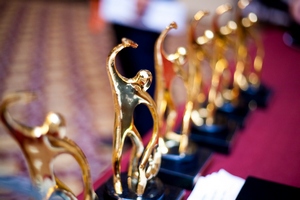 Номинации и критерии участия в КонкурсеЗаявка на участие 
в Конкурсе 
«Золотой Гефест 2015»Итоги Конкурса 
«Золотой Гефест 2014»